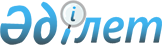 Об организации социальных рабочих мест для трудоустройства безработных из целевых групп
					
			Утративший силу
			
			
		
					Постановление акимата города Кокшетау Акмолинской области от 11 января 2008 года N А-1-18. Зарегистрировано управлением юстиции города Кокшетау Акмолинской области 22 января 2008 года N 1-1-75. Утратило силу - постановлением города Кокшетау Акмолинской области от 23 февраля 2010 года № А-2/266      Сноска. Утратило силу - постановлением города Кокшетау Акмолинской области от 23.01.2010 № А-2/266

      В соответствии с Законом Республики Казахстан от 23 января 2001 года "О занятости населения", статьи 31 Закона Республики Казахстан от 23 января 2001 года "О местном государственном управлении в Республике Казахстан" и во исполнение постановления акимата Акмолинской области от 11 февраля 2003 года N А-2/49 "Об утверждении Правил организации и финансирования социальных рабочих мест в Акмолинской области" зарегистрированное в управлении юстиции Акмолинской области от 25 февраля 2003 года N 1570 и в целях обеспечения временной занятости безработных лиц, акимат города  ПОСТАНОВЛЯЕТ: 

      1. Утвердить прилагаемый перечень организаций и индивидуальных предпринимателей города Кокшетау, организующих социальные рабочие места для 80 безработных из целевых групп, сроком до трех месяцев. 

      2. Рекомендовать городским предприятиям заключить соответствующие договоры с Государственным учреждением "Отдел занятости и социальных программ города Кокшетау" на организацию социальных рабочих мест в установленном порядке, а также осуществлять прием безработных на работу согласно трудовым договорам с указанием специальности, сроков и условий труда.

      Сноска. Внесены изменения - постановлением акимата города Кокшетау от 5 марта 2008 года  N А-3/418 

      3. Государственному учреждению "Отдел занятости и социальных программ города Кокшетау" направлять безработных лиц на социальные рабочие места для временного трудоустройства, согласно заявленной предприятиями потребности в пределах установленного задания и средств, выделенных на эти цели. 

      4. Государственному учреждению "Отдел финансов города Кокшетау" осуществлять финансирование социальных рабочих мест в 2008 году, согласно предусмотренных бюджетных средств на эти цели в сумме 1252000 (один миллион двести пятьдесят две тысячи) тенге. 

      5. Постановление акимата города Кокшетау от 26 апреля 2007 года N А-4/393 "Об организации социальных рабочих мест в городе Кокшетау в 2007 году", зарегистрированного в Управлении юстиции города Кокшетау за N 1-1-60, опубликованного в газетах "Кoкшетау" от 17 мая 2007 года N 20, "Степной маяк" от 24 мая 2007 года N 21, считать утратившим силу. 

      6. Настоящее постановление вступает в силу со дня государственной регистрации в Управлении юстиции города Кокшетау и распространяется на правоотношения, возникшие с 1 января 2008 года. 

      7. Контроль за исполнением данного постановления возложить на заместителя акима города Жупинова Б.З.  

      8. Настоящее постановление вводится в действие со дня официального опубликования.

      Сноска. Дополнен пунктом 8 - постановлением акимата города Кокшетау от 5 марта 2008 года N А-3/418; внесены изменения - постановлением акимата города Кокшетау от 30 июля 2008 года N A-7/1075       Аким города

  Приложение         

Утверждено постановлением 

акимата города Кокшетау  

от 11.01.2008 года   Перечень

организаций и индивидуальных предпринимателей города Кокшетау,

организующих социальные рабочие места

для трудоустройства безработных из целевых групп
					© 2012. РГП на ПХВ «Институт законодательства и правовой информации Республики Казахстан» Министерства юстиции Республики Казахстан
				N

п/пНаименование предприятий

и индивидуальных предпринимателейКоличество

человек1. Государственное коммунальное предприятие на

праве хозяйственного ведения "Тазалык" при

акимате города Кокшетау5 2. Государственное коммунальное предприятие на 

праве хозяйственного ведения

"Аварийно-ремонтная служба" при акимате

города Кокшетау15 3. Открытое акционерное общество "Кокшетауский

дорожно-эксплуатационный участок"15 4. Индивидуальный предприниматель

"Асенова А.Б."5 5. Кооператив собственников квартир

"Автомобилист"2 6. Государственное коммунальное предприятие на

праве хозяйственного ведения "Кокшетау Су

Арнасы" при акимате города Кокшетау15 7. Товарищество с ограниченной ответственностью

"Береке-2006"10 8. Товарищество с ограниченной ответственностью

"Кокшетау Бизнес Консалтинг"3 9. Товарищество с ограниченной ответственностью

"Гормолзавод"10 